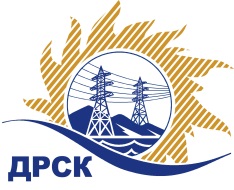 Акционерное Общество«Дальневосточная распределительная сетевая  компания»Протокол № 290/УКС-ВПЗаседания закупочной комиссии по выбору победителя по открытому  запросу цен на право заключения договора: «Мероприятия по строительству ВЛ 10 кВ для технологического присоединения потребителей ФКП "Аэропорты Дальнего Востока" к сетям 10-0,4 кВ, Зейский район, п.Бомнак» закупка  2037  раздел  2.1.1. ГКПЗ 2018 г.СПОСОБ И ПРЕДМЕТ ЗАКУПКИ: Открытый запрос цен «Мероприятия по строительству ВЛ 10 кВ для технологического присоединения потребителей ФКП "Аэропорты Дальнего Востока" к сетям 10-0,4 кВ, Зейский район, п.Бомнак» закупка 2037Планируемая стоимость лота в ГКПЗ АО «ДРСК» составляет: 700 433,12 руб. без учета НДС.ПРИСУТСТВОВАЛИ: члены постоянно действующей Закупочной комиссии АО «ДРСК» 1-го уровня.ВОПРОСЫ, ВЫНОСИМЫЕ НА РАССМОТРЕНИЕ ЗАКУПОЧНОЙ КОМИССИИ: О  рассмотрении результатов оценки заявок Участников.О признании заявок соответствующими условиям Документации о закупкеОб итоговой ранжировке заявокО выборе победителя открытого запроса цен.РЕШИЛИ:ВОПРОС 1 «О рассмотрении результатов оценки заявок Участников»Признать объем полученной информации достаточным для принятия решения.Принять цены, полученные на процедуре вскрытия конвертов с заявками участников.ВОПРОС 2 «О признании заявок соответствующими условиям Документации о закупке»Признать заявки ООО  «ПромЭлектроСтрой» (ИНН/КПП 2807015739/280701001 ОГРН 1102807000559),  ООО «ЭНЕРГОСПЕЦСТРОЙ» (ИНН/КПП 2815015490/281501001 ОГРН 1142815000283)  соответствующими условиям Документации о закупке и принять их к дальнейшему рассмотрению.ВОПРОС 3 «Об итоговой ранжировке заявок»Утвердить итоговую ранжировку заявок:ВОПРОС 4 «О выборе победителя открытого запроса цен»Признать победителем открытого запроса цен «Мероприятия по строительству ВЛ 10 кВ для технологического присоединения потребителей ФКП "Аэропорты Дальнего Востока" к сетям 10-0,4 кВ, Зейский район, п.Бомнак» участника, занявшего первое место в итоговой ранжировке по степени предпочтительности для заказчика: ООО «ЭНЕРГОСПЕЦСТРОЙ» (ИНН/КПП 2815015490/281501001 ОГРН 1142815000283): на условиях: Цена: 698 253,00 руб.  без учета НДС (823 938,54 руб. с учетом НДС). Срок выполнения работ: апрель 2018 г. по май 2018 г. Условия оплаты: в течение 30 (тридцати) календарных дней с даты подписания акта выполненного этапа работ на основании предоставленных Подрядчиком счетов. Гарантийные обязательства: гарантии качества на все конструктивные элементы и работы, предусмотренные в Техническом задании, в том числе на используемые строительные конструкции, материалы составляет 60 месяцев.  Исп. Ирдуганова И.Н.397-147irduganova-in@drsk.ru Благовещенск ЕИС № 31806189283 (МСП)«26»  марта  2018№п/пНаименование участникаЗаявка без НДСЗаявка с НДССтавка НДС1ООО  «ПромЭлектроСтрой» 
ИНН/КПП 2807015739/280701001 
ОГРН 1102807000559700 433,12700 433,12 0 %2ООО «ЭНЕРГОСПЕЦСТРОЙ» (ИНН/КПП 2815015490/281501001 
ОГРН 1142815000283698 253,00823 938,5418%Место в итоговой ранжировкеНаименование участника и его адресЦена заявки на участие в закупке, руб. без учета НДСПрименение приоритета в соответствии с 925-ПП1 местоООО «ЭНЕРГОСПЕЦСТРОЙ» (ИНН/КПП 2815015490/281501001 ОГРН 1142815000283)698 253,00 нет2 местоООО  «ПромЭлектроСтрой» (ИНН/КПП 2807015739/280701001 ОГРН 1102807000559)700 433,12нетСекретарь Закупочной комиссии: Елисеева М.Г. _____________________________